Title: PERSONALIZING A NOTEBOOKAge category: 6 -12 years oldAuthors: Istituto dei Sordi di Torino www.istitutosorditorino.org Competences :  The students  will learn to personalize their own object between the others.The students  will use their creativity in order to create something new and personal.  The students will be aware of their identity.Competences according to European curriculum:http://eur-lex.europa.eu/legal-content/EN/TXT/?uri=LEGISSUM%3Ac11090Formative assessment:Identify  the main materials (notebook, scissors…).Ask what they mean as identity.Ask what they what to create and need as additional material.Summative Assessment:Communicate personal  thoughts, impressions, creativity while making a new object and have fun.Specific vocabulary list/Keywords:Imagination, identity, creativity, art.Short description of the educational context/scenario:The teacher and the children will prepare and collect the materials they need: scissors, a notebook, some colored papers, pencils and markers, glue, all other things that can attract the pupils (ribbons, fabric ...). The teacher will explain that we can personalize some individual materials, whereas there are some objects that have to have the same characteristics in a community in order to communicate something. For example, traffic lights have the red light to communicate to all to stop.  The teacher will stimulate creativity and personal tastes by asking the children what they like and what they don’t like.The teacher will assist the students during the decoration of a personal notebook and will combine the playtime with the teaching.Materials needed/Technical requirements:Scissors, a notebook, some colored papers, pencils and markers, glue.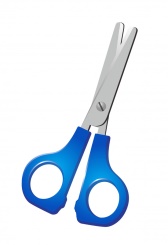 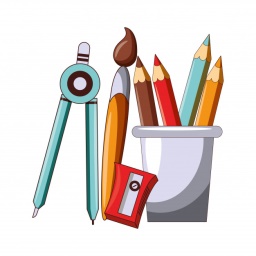 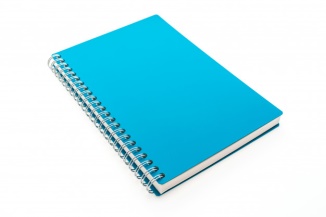 Focus on sign language: Sign the new vocabulary, sign the main materials needed to personalize a notebook, sign the steps to take in order to create this new object.Draw yourself and fill the information about you. 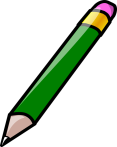 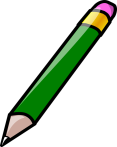 NAME______________________________SURNAME__________________________AGE________________________________SCHOOL____________________________FAVOURITE COLOR______________________FAVOURITE SPORT_________________________________________________FAVOURITE SUBJECT________________________________________________THREE QUALITIES ___________________________________________________________________________________________________________________________________________________________________________________________________________________________THREE DEFECTS___________________________________________________________________________________________________________________________________________________________________________________________________________________________Circle the things that you like.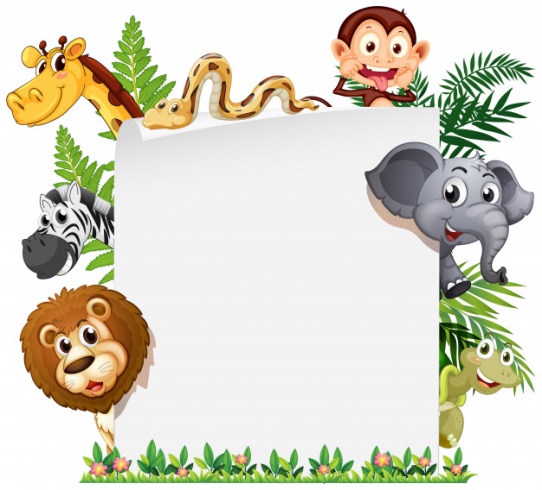 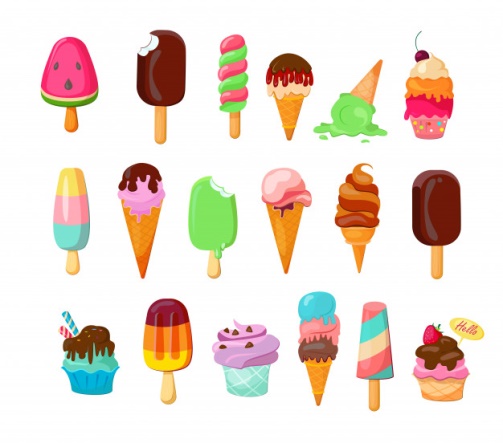 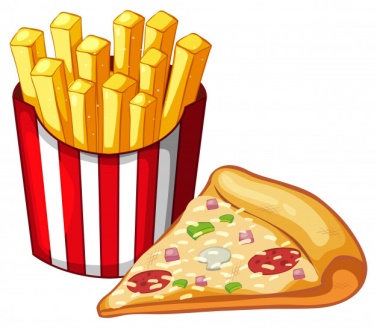 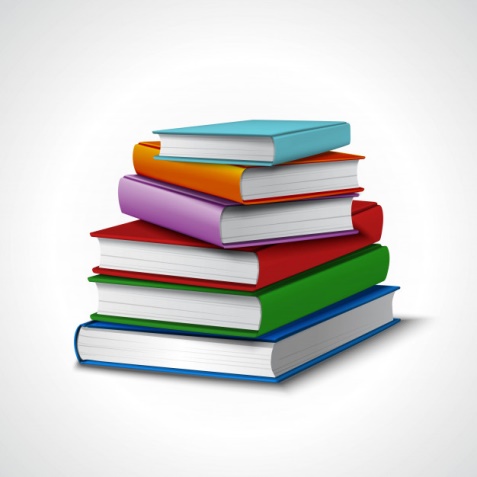 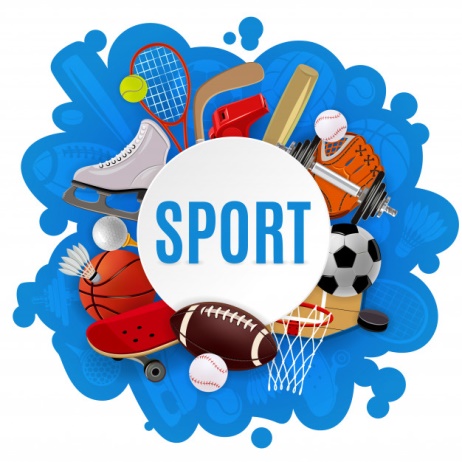 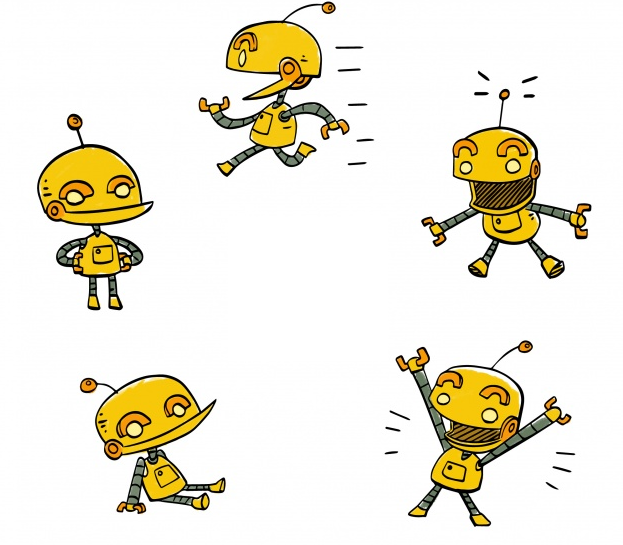 Draw and describe your best friend.NAME_________________________________________________SURNAME__________________________________________________AGE_______________   PHYSICAL CHARACTERISTICS______________________________________________________________________________________________________HIS / HER FAVOURITE GAME IS____________________________________________HIS / HER FAVOURITE FOOD IS_________________________________________________________________________________________HE / SHE IS MY BEST FRIEND BECAUSE___________________________________________________________________________________________________________________________________________________________________________________________________________________________________________________________________________________________________Where do I come from? Draw you and the your family members (one person in each circle). Cut and paste them on the tree  in order to create your own family tree! 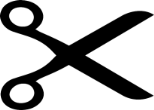 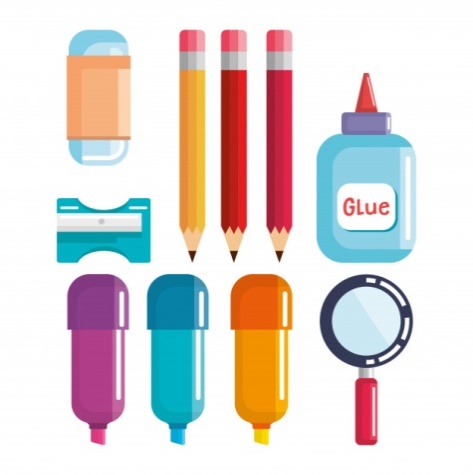 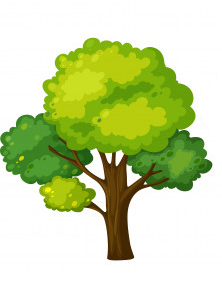 Extend / Enrichment / Prolongations Web links with others digital tools:https://www.youtube.com/watch?v=om3INBWfoxYhttps://www.youtube.com/watch?v=A5e1CtoJDvY